Конкурс «Чердак – новая жизнь старым вещам».06.02.2020 года на базе МБДОУ «Детский сад № 3 г. Беслана» прошел  I этап  конкурса «Чердак – новая жизнь старым вещам».Конкурс проводился в соответствии с муниципальной программой «Развитие образования в Правобережном районе на 2019-2021 годы», планом работы районных методических объединений на 2019-2020 учебный год, в целях активизации совместного творчества педагогов муниципальных образовательных учреждений Правобережного района, реализующих программу дошкольного образования (далее - образовательные учреждения), развития нестандартного мышления, творческого самовыражения, фантазии и воображения, формирования ручных навыков и приказом Управления по вопросам образования, физической культуры и спорта администрации местного самоуправления Правобережного района от 14.01.2020 года №3, приказом МБДОУ «Детский сад № 3 г. Беслана»  от 15.01.2020 № 5. В конкурсе приняли участие 10 педагогов детского сада.Целью конкурса было: развитие нестандартного мышления и творческого самовыражения педагогов. Задачи Конкурса:  - развитие творческого потенциала педагогов- привлечение педагогов к художественному творчеству;  - развитие художественного вкуса, фантазии, инициативы;  - стимулирование заинтересованности педагогов в повышении своих профессиональных компетенций.  После подведения итогов I этапа были выявлены победители.Гран-При конкурса было присуждено педагогам II группы раннего возраста Цоковой Л.К., Кабановой О.В.I место – воспитатель средней группы Дзестелова Д.А.II место – инструктор физического воспитания Амбалова Е.Т.III место  – воспитатель  I группы раннего возраста Хамицева Ф О.Жюри конкурса отметила что все работы по содержанию соответствовали   заявленной тематике;- художественное мастерство (техника и качество исполнения работ);- новизна и оригинальность замыслов;- эстетичность и наглядность исполнения;  - соответствие требованиям безопасности. и решила в соответствии с положением направить три  призовые конкурсные работы на II этап в МБДОУ «Детский сад № 7 г. Беслана» в срок до 10.02.2020г.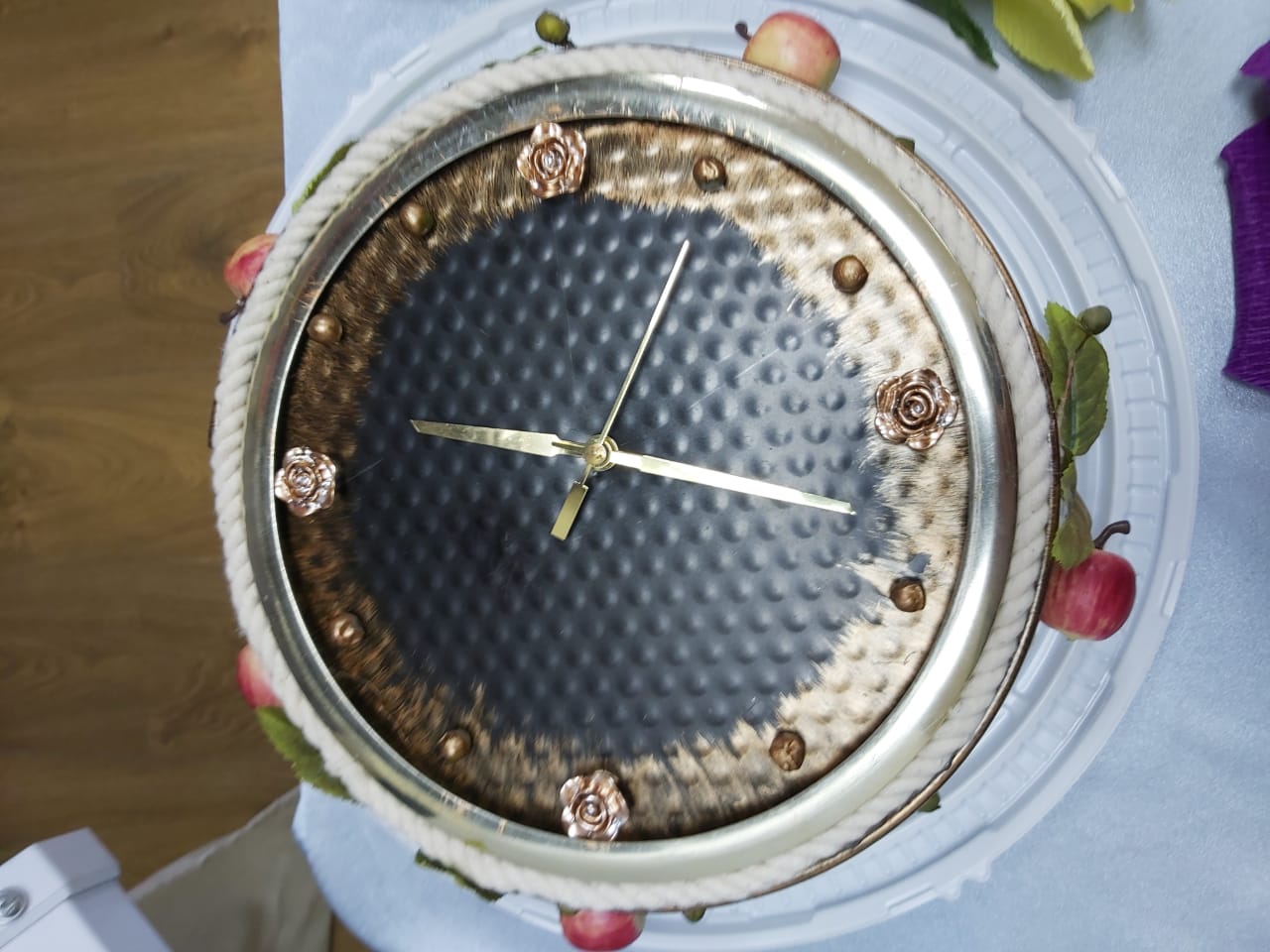 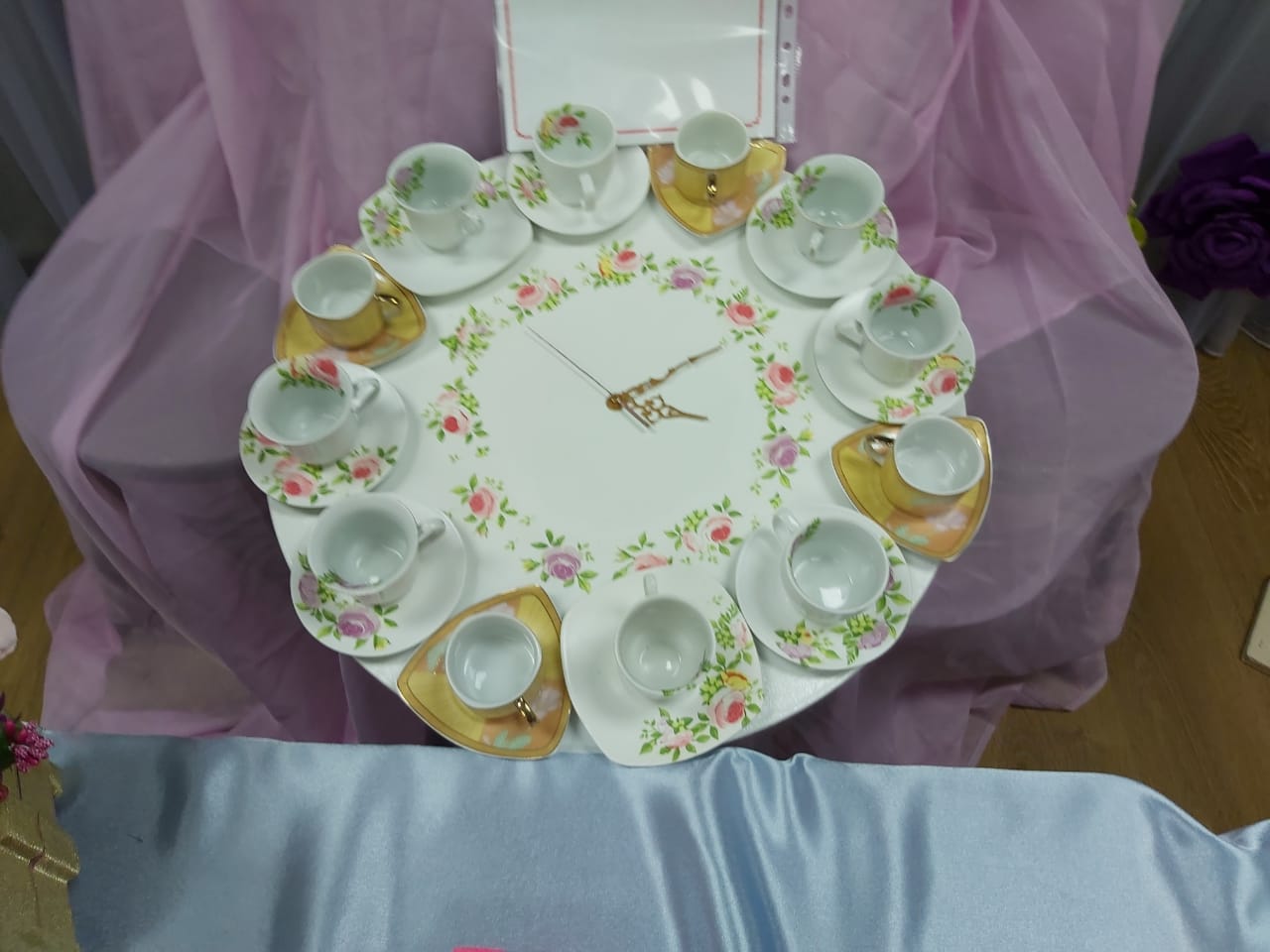 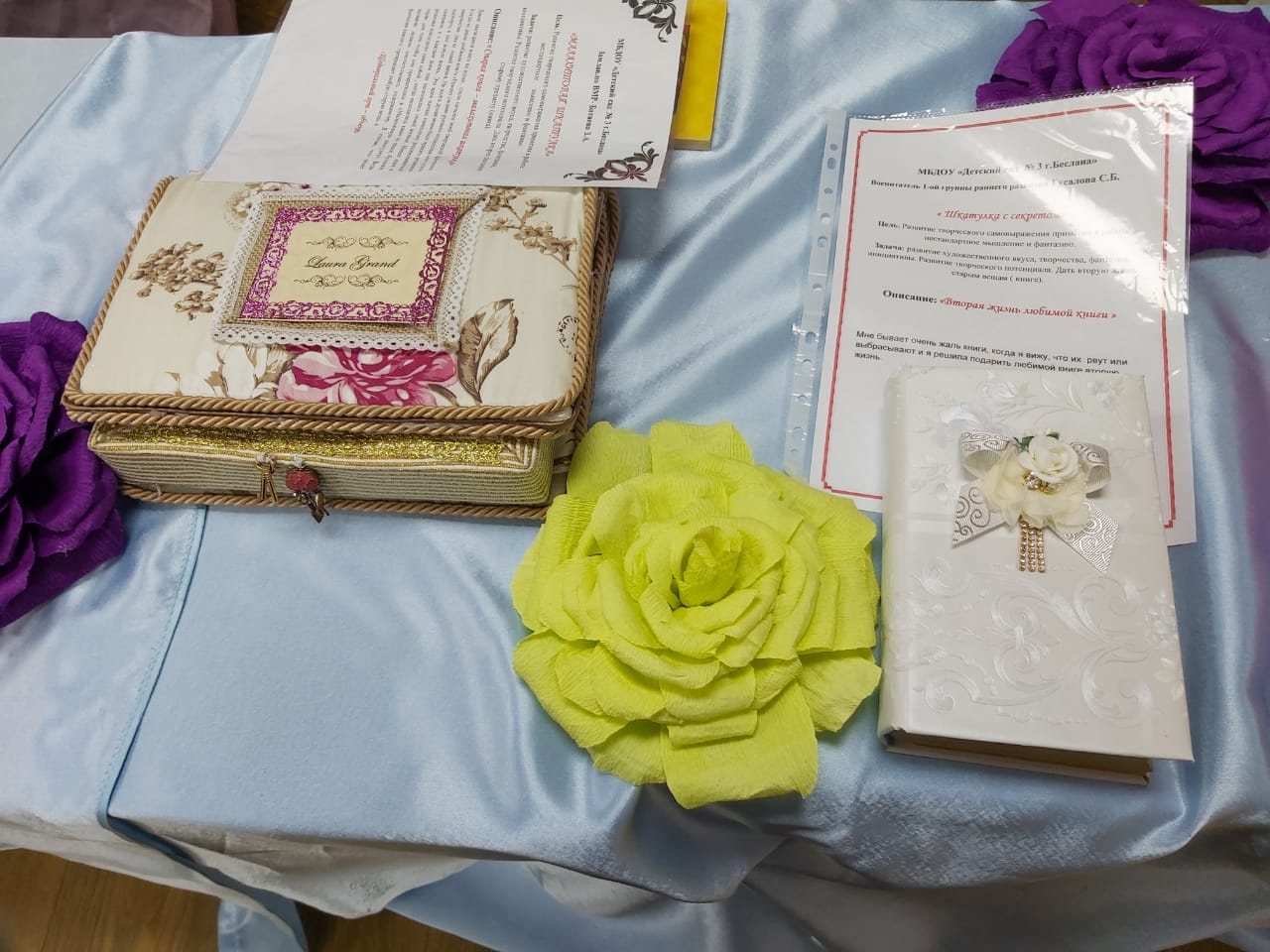 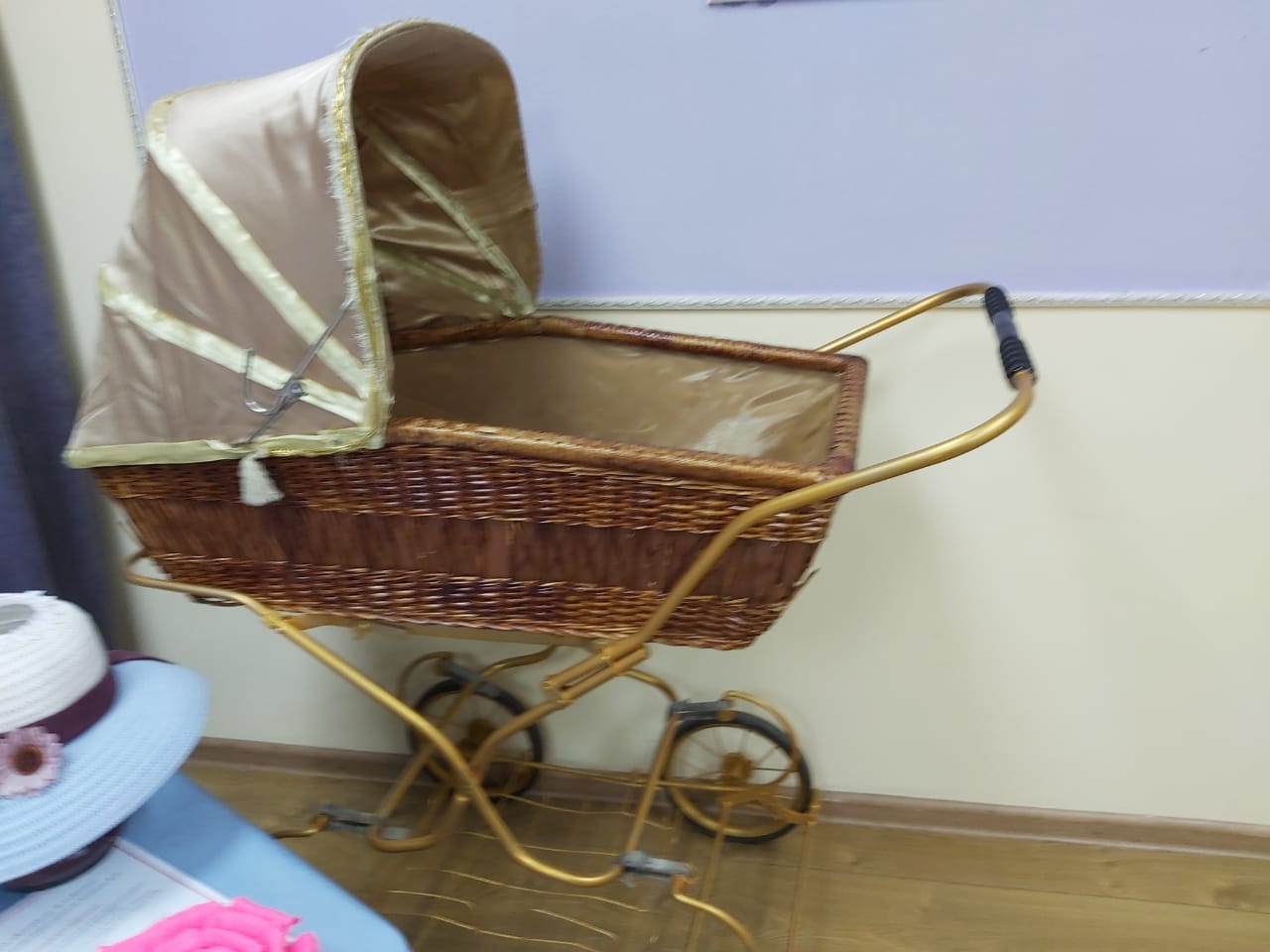 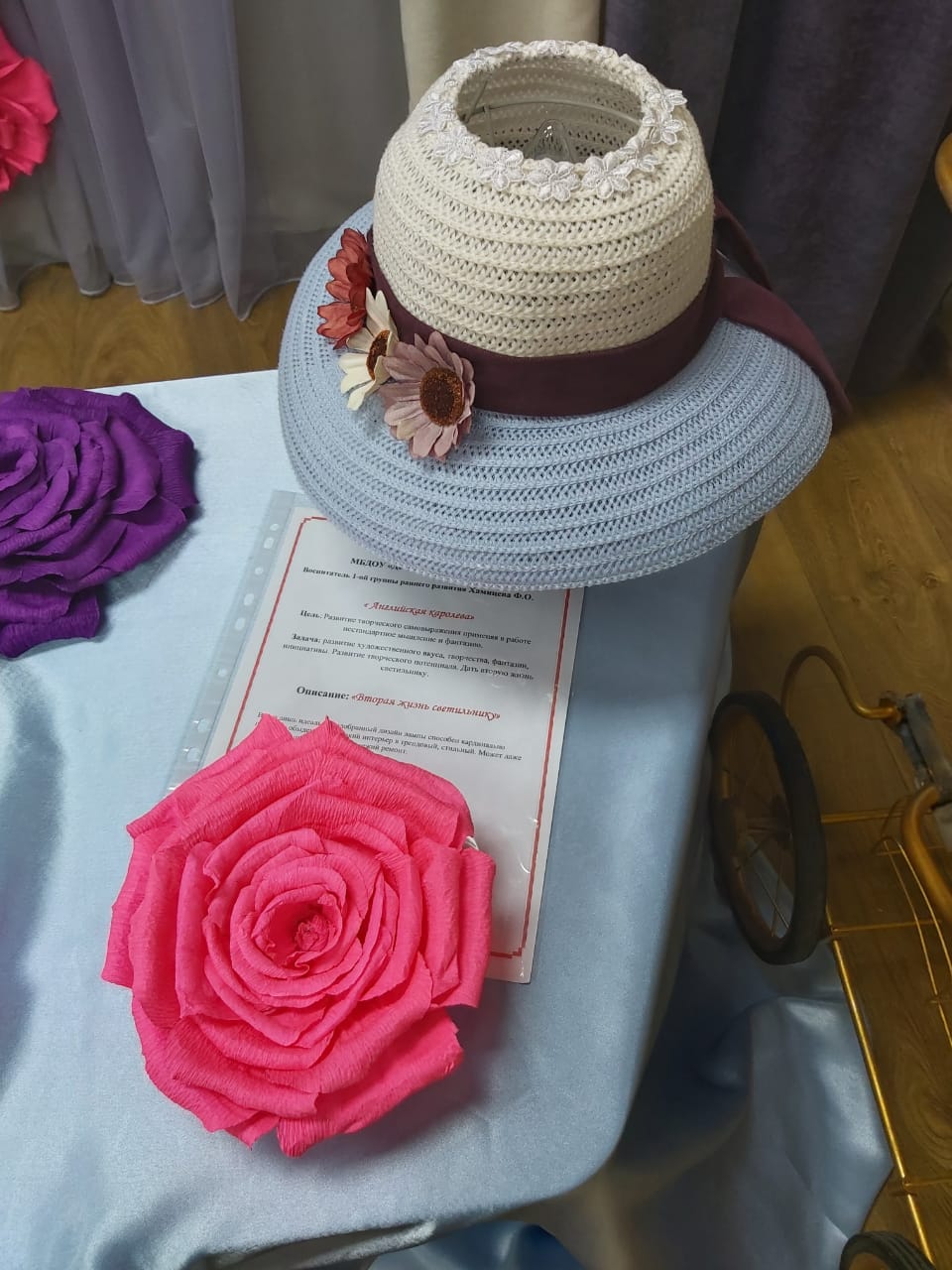 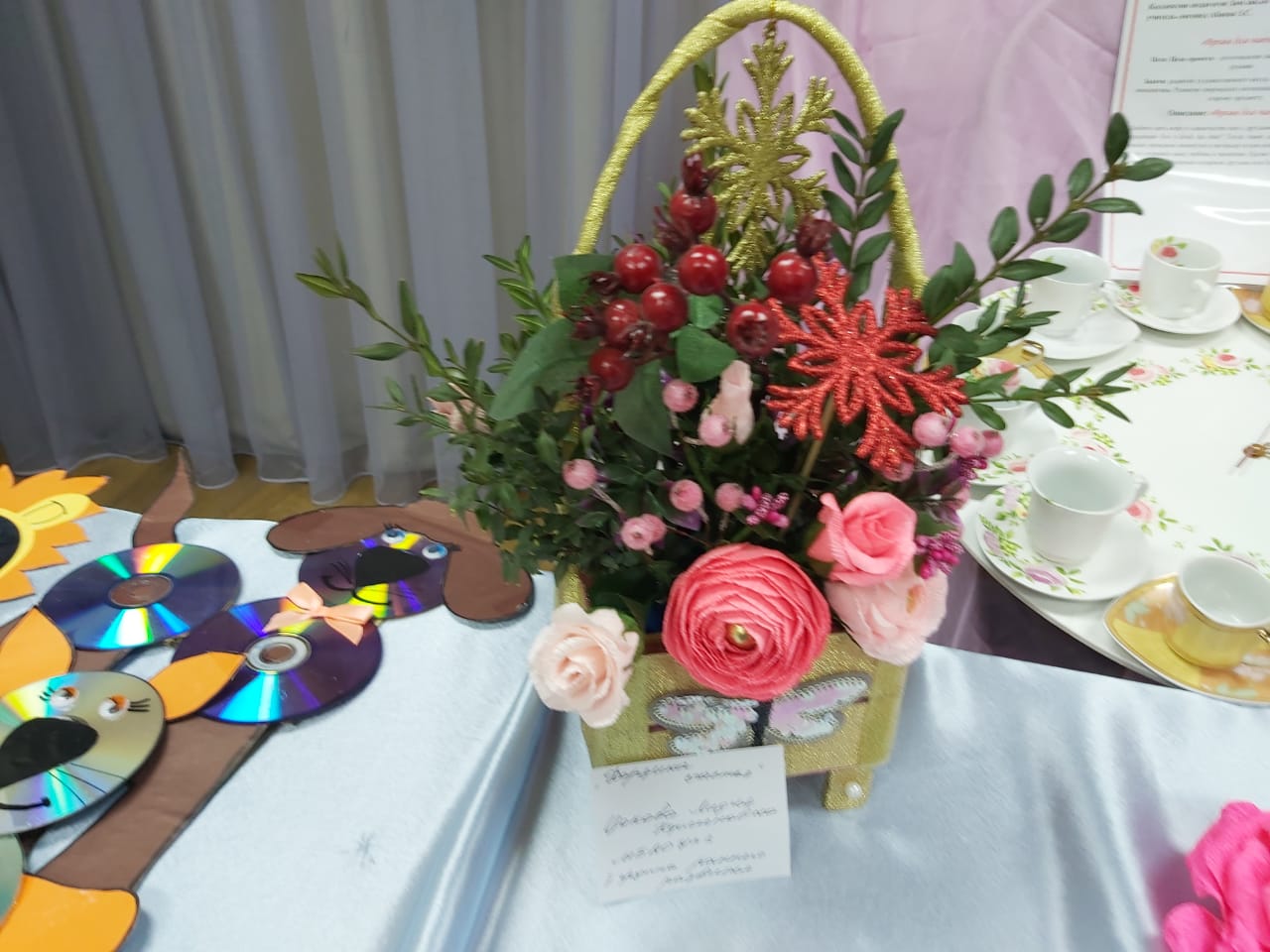 